Uchwała Nr XLII/243/2014Rady Gminy Jednorożecz dnia 26 lutego 2014 r.w sprawie przyjęcia programu opieki nad zwierzętami bezdomnymi oraz zapobiegania bezdomności zwierząt na terenie gminy Jednorożec w 2014 rokuStosownie do przepisów art. 18 ust. 2 pkt 15 ustawy z dnia 8 marca 1990 r. o samorządzie gminnym /tekst jedn. Dz. U. z 2013 r., poz. 594 z późn. zm./ i art. 11a ustawy z dnia 
21 sierpnia 1997 r. o ochronie zwierząt /tekst jedn. Dz. U. z 2013 r., poz. 856/, 
po zaopiniowaniu przez Powiatowego Lekarza Weterynarii w Przasnyszu, Towarzystwo Opieki nad Zwierzętami w Polsce oraz dzierżawców i zarządców obwodów łowieckich, działających na obszarze gminy, uchwala się, co następuje:§1.Przyjmuje się „Program opieki nad zwierzętami bezdomnymi oraz zapobiegania bezdomności zwierząt na terenie gminy Jednorożec w 2014 roku” stanowiący załącznik 1 do uchwały.§2.Wykonanie uchwały powierza się Wójtowi Gminy Jednorożec.§3.Uchwała zostanie wywieszona na tablicy ogłoszeń w budynku Urzędu Gminy 
w Jednorożcu oraz zamieszczona na stronach internetowych gminy: www.jednorozec.pl 
i www.bip.jednorozec.pl.§4.Uchwała wchodzi w życie po upływie 14 dni od dnia jej ogłoszenia w Dzienniku Urzędowym Województwa Mazowieckiego.        Sławomir Gadomski                      /-/Przewodniczący Rady GminyZałącznik 1 do Uchwały Nr XLII/243/2014 Rady Gminy Jednorożecz dnia 26 lutego 2014 r. w sprawie przyjęcia  programu opieki nad zwierzętami bezdomnymi oraz zapobiegania bezdomności zwierząt na terenie gminy Jednorożec w 2014 rokuPROGRAM OPIEKI NAD ZWIERZĘTAMI BEZDOMNYMI ORAZ ZAPOBIEGANIA BEZDOMNOŚCI ZWIERZĄT NA TERENIE GMINY JEDNOROŻEC W 2014 ROKU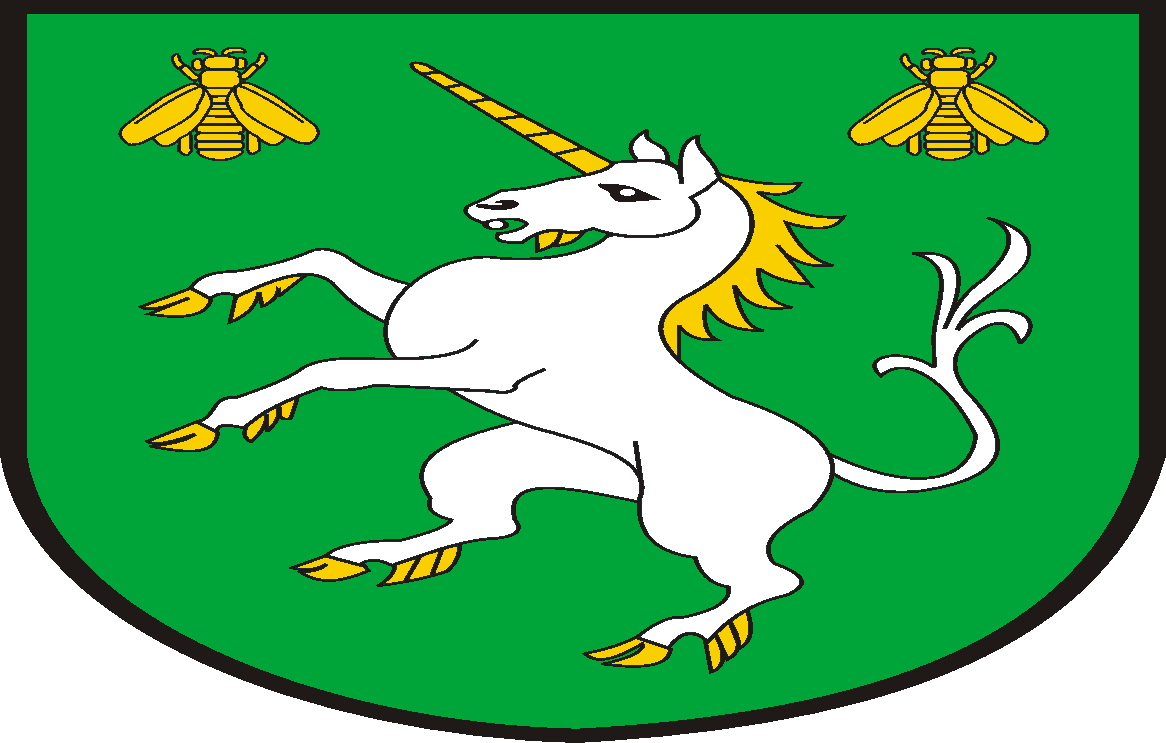 „…Zwierzę nie jest rzeczą, a istotą żyjącą i zdolną do odczuwania bólu oraz cierpienia, człowiek jest mu winien poszanowanie, ochronę oraz opiekę…”Światowa Deklaracja Praw Zwierząt (1977 r.)SPIS TREŚCII. SŁOWNIK POJĘĆ	1II. WPROWADZENIE	2III. PODSTAWA PRAWNA PROGRAMU	4IV. CELE I REALIZATORZY PROGRAMU	6V. REALIZACJA POSZCZEGÓLNYCH ZADAŃ	7VI. EDUKACJA MIESZKAŃCÓW	9VII. FINANSOWANIE PROGRAMU	10VIII. UZGODNIENIE I UCHWALENIE PROGRAMU	11I.	SŁOWNIK POJĘĆ	Ilekroć w niniejszym programie jest mowa o:Urzędzie, należy przez to rozumieć Urząd Gminy w Jednorożcu, jednostkę organizacyjną przy pomocy której Wójt Gminy Jednorożec wykonuje zadania;Schronisku, należy przez to rozumieć „Schronisko dla Bezdomnych Zwierząt Zygmunt Dworakowski” z/s Radysy 13, 12-230 Biała Piska, z którym Wójt Gminy Jednorożec podpisał stosowną umowę;Programie, należy przez to rozumieć „Program opieki nad zwierzętami bezdomnymi oraz zapobiegania bezdomności zwierząt na terenie gminy Jednorożec w 2014 roku”;Opiekunie społecznym, należy przez to rozumieć osobę sprawującą nieformalną opiekę nad zwierzętami bezdomnymi, wolno żyjącymi kotami, a w szczególności zajmującą się ich dokarmianiem;Humanitarnym traktowaniu zwierząt, rozumie się przez to traktowanie uwzględniające potrzeby zwierzęcia i zapewniające mu opiekę i ochronę;Okrutnym traktowaniu, rozumie się przez to wymienione w ustawie przypadki znęcania się nad zwierzętami oraz inne postępowanie właściciela bądź innej osoby, prowadzące 
do skutków porównywalnych ze skutkami znęcania się;Zwierzętach bezdomnych, rozumie się przez to zwierzęta domowe lub gospodarskie, które uciekły, zabłąkały się lub zostały porzucone przez człowieka, a nie ma możliwości ustalenia ich właściciela lub innej osoby, pod której opieką trwale dotąd pozostawały;Zwierzętach domowych, rozumie się przez to zwierzęta tradycyjnie przebywające wraz z człowiekiem w jego domu lub innym odpowiednim pomieszczeniu, utrzymywane przez człowieka w charakterze jego towarzysza;Zwierzętach gospodarskich, rozumie się przez to zwierzęta gospodarskie 
w rozumieniu przepisów o organizacji hodowli i rozrodzie zwierząt gospodarskich;Zwierzętach wolno żyjących (dzikich), rozumie się przez to zwierzęta nieudomowione żyjące w ekosystemie miasta lub wsi w warunkach niezależnych 
od człowieka;Kotach wolno żyjących, należy przez to rozumieć koty urodzone i żyjące 
na wolności w ekosystemie miasta lub wsi.II.	WPROWADZENIEMając na uwadze fakt, że zwierzę nie jest rzeczą, a istotą żyjącą i zdolną 
do odczuwania bólu oraz cierpienia, człowiek jest mu winien poszanowanie, ochronę oraz opiekę. Do zasadniczych praw zwierząt zalicza się najczęściej prawo do życia i prawo 
do wolności od cierpienia. Każde zwierzę wymaga traktowania w sposób humanitarny, czyli uwzględniający jego potrzeby i zapewniający mu opiekę i ochronę. Zabronione jest niehumanitarne zabijanie oraz znęcanie się nad zwierzętami, które należy rozumieć jako zadawanie lub świadome dopuszczanie do zadawania bólu lub cierpień. Ból i cierpienie zadaje się zwierzęciu również poprzez porzucanie go przez właściciela bądź przez inną osobę, pod której opieką zwierzę pozostaje. Problem porzucania zwierząt, w szczególności psów 
i kotów, prowadzący do ich bezdomności, z roku na rok przybiera coraz większe rozmiary. Bezdomność zwierząt jest zagadnieniem złożonym, a jego źródeł należy doszukiwać się 
w zachowaniach i postawach ludzkich.W Polsce każdego roku dziesiątki tysięcy psów i kotów jest porzucanych przez swoich właścicieli. Najczęstszym powodem takiego postępowania jest ludzka niedojrzałość 
i nieodpowiedzialność, prowadząca do podejmowania nieprzemyślanych decyzji, których skutki ważą na dalszym życiu i zdrowiu będących pod opieką człowieka zwierząt domowych. Całkowicie zależne od pomocy człowieka zwierzę w momencie porzucenia jest bezbronne, zdezorientowane i niezdolne do samodzielnego życia. Takie zdarzenia zazwyczaj prowadzą do traumatycznych przeżyć, trwałego urazu i nieufności w stosunku do wszystkich ludzi. Bezdomność zwierząt jest często również skutkiem zmieniającej się mody na określone rasy 
i gatunki, co prowadzi do pozbywania się, wcześniej nabytych, a uznawanych obecnie 
za mniej popularne, zwierząt. Pozbywanie się psów i kotów z hodowli i targowisk oraz ich niekontrolowane nadmierne rozmnażanie również przyczynia się do wzrostu liczby zwierząt bezdomnych.Za problem bezdomności zwierząt odpowiedzialność ponosi człowiek i to on powinien zmienić swoje postawy i postępowanie, aby sytuacja mogła ulec poprawie. Los zwierząt zależy całkowicie od świadomych i odpowiedzialnych działań ludzi, którzy swoim postępowaniem wobec zwierząt dają wyraz poszanowaniu zasad humanitaryzmu 
i jednocześnie świadectwo własnego człowieczeństwa. Przeciwdziałać bezdomności może każdy, a zapewnienie opieki bezdomnym zwierzętom należy do zadań własnych Gminy i jest regulowane ustawowo. Nowelizacja ustawy o ochronie zwierząt, dostrzegając narastający problem bezdomności i konieczności jej skutecznego zapobiegania, poszerza katalog obowiązkowych elementów gminnego programu opieki nad zwierzętami bezdomnymi oraz zapobiegania ich bezdomności.Program opieki nad zwierzętami bezdomnymi oraz zapobiegania bezdomności zwierząt na terenie gminy Jednorożec ma w swoim założeniu pomóc Gminie uporządkować problematykę zwierząt bezdomnych m. in. poprzez analizę proponowanych rozwiązań 
i sposobów ich realizacji. Wykonanie założeń Programu i jego kontrola spoczywa na Gminie, której celem powinna być jak najpełniejsza i najbardziej efektywna realizacja założeń. Pozytywnych rezultatów należy oczekiwać w sferze społecznej, kulturowej oraz wizerunkowej Gminy.III.	PODSTAWA PRAWNA PROGRAMU	W obowiązującym stanie prawnym, działania mające na celu opiekę nad zwierzętami bezdomnymi oraz zapobieganie bezdomności zwierząt należą do zadań własnych gmin.	Ustawa z dnia 13 września 1996 r. o utrzymaniu czystości i porządku w gminach 
/tekst jedn. Dz. U. z 2013 r., poz. 1399 z późn. zm./ – art. 3 ust. 2 pkt 14:„Gminy zapewniają czystość i porządek na swoim terenie i tworzą warunki niezbędne do ich utrzymania, a w szczególności: (…) zapobiegają bezdomności zwierząt na zasadach określonych w przepisach o ochronie zwierząt (…)”.	Ustawa z dnia 21 sierpnia 1997 r. o ochronie zwierząt /tekst jedn. Dz. U. z 2013 r., poz. 856/– art. 11 ust. 1:„Zapewnianie opieki bezdomnym zwierzętom oraz ich wyłapywanie należy do zadań własnych gmin.”;– art. 11a:„1. Rada gminy wypełniając obowiązek, o którym mowa w art. 11 ust. 1, określa, w drodze uchwały, corocznie do dnia 31 marca, program opieki nad zwierzętami bezdomnymi oraz zapobiegania bezdomności zwierząt.2. Program, o którym mowa w ust. 1, obejmuje:1) zapewnienie bezdomnym zwierzętom miejsca w schronisku dla zwierząt;2) opiekę nad wolno żyjącymi kotami, w tym ich dokarmianie;3) odławianie bezdomnych zwierząt;4) obligatoryjną sterylizację albo kastrację zwierząt w schroniskach dla zwierząt;5) poszukiwanie właścicieli dla bezdomnych zwierząt;6) usypianie ślepych miotów;7) wskazanie gospodarstwa rolnego w celu zapewnienia miejsca dla zwierząt gospodarskich;8) zapewnienie całodobowej opieki weterynaryjnej w przypadkach zdarzeń drogowych 
z udziałem zwierząt.3. Program, o którym mowa w ust. 1, może obejmować plan znakowania zwierząt w gminie.4. Realizacja zadań, o których mowa w ust. 2 pkt 3–6, może zostać powierzona podmiotowi prowadzącemu schronisko dla zwierząt.5. Program, o którym mowa w ust. 1, zawiera wskazanie wysokości środków finansowych przeznaczonych na jego realizację oraz sposób wydatkowania tych środków. Koszty realizacji programu ponosi gmina.6. Projekt programu, o którym mowa w ust. 1, przygotowuje wójt (burmistrz, prezydent miasta).7. Projekt programu, o którym mowa w ust. 1, wójt (burmistrz, prezydent miasta) najpóźniej do dnia 1 lutego przekazuje do zaopiniowania:1)	właściwemu powiatowemu lekarzowi weterynarii, tj. POWIATOWEMU INSPEKTORATOWI WETERYNARII, ul. Szpitalna 10A, 06-300 Przasnysz;2)	organizacjom społecznym, których statutowym celem działania jest ochrona zwierząt, działającym na obszarze gminy, tj. TOWARZYSTWU OPIEKI NAD ZWIERZĘTAMI 
W POLSCE, Zarząd Główny w Warszawie, ul. Noakowskiego 4, 00-666 Warszawa;3)	dzierżawcom lub zarządcom obwodów łowieckich, działających na obszarze gminy, 
tj. KOŁU ŁOWIECKIEMU „KOS”, ul. Sęczkowa 84C, 03-986 Warszawa; KOŁU ŁOWIECKIEMU NR 2 „BAŻANT”, ul. Świerczewo 10, 06-300 Przasnysz; KOŁU ŁOWIECKIEMU „GRONOSTAJ”, ul. Marii Gonzagi 1, 01-994 Warszawa; WOJSKOWEMU KOŁU ŁOWIECKIEMU NR 162, ul. Kolska 13, 01-045 Warszawa; KOŁU ŁOWIECKIEMU „LAS”, ul. Zawodzie 4, 06-300 Przasnysz; KOŁU ŁOWIECKIEMU „OCZERET”, ul. Aleja Armii Krajowej 58/23, 05-200 Wołomin.8. Podmioty, o których mowa w ust. 7, w terminie 21 dni od dnia otrzymania projektu programu, o którym mowa w ust. 1, wydają opinie o projekcie. Niewydanie opinii w tym terminie uznaje się za akceptację przesłanego programu.”.IV.	CELE I REALIZATORZY PROGRAMU	Głównym celem Programu jest opieka nad zwierzętami bezdomnymi oraz przeciwdziałanie bezdomności zwierząt na obszarze Gminy. Program jest wyrazem wypełnienia obowiązku prawnego nałożonego na gminy, a jego cel realizowany jest poprzez podejmowanie odpowiednich działań, będących przedmiotem kolejnych rozdziałów Programu.Realizacja działań w zakresie opieki nad zwierzętami bezdomnymi i przeciwdziałania bezdomności zwierząt odbywa się przy wzajemnej współpracy:Wójta Gminy Jednorożec,Schroniska dla bezdomnych zwierząt,Organizacji pozarządowych, których celem jest ochrona zwierząt – współpracujących z Gminą Jednorożec.Opieka nad zwierzętami bezdomnymi oraz zapobieganie bezdomności zwierząt 
na terenie Gminy polega w szczególności na:1)	Zapewnieniu bezdomnym zwierzętom miejsca w schronisku dla zwierząt,2)	Sprawowaniu opieki nad kotami wolno żyjącymi oraz ich dokarmianie,3)	Odławianiu bezdomnych zwierząt z terenu Gminy,4)	Przeprowadzaniu zabiegów sterylizacji lub kastracji zwierząt przebywających 
w Schronisku,5)	Poszukiwaniu nowych właścicieli dla zwierząt bezdomnych,6)	Usypianiu ślepych miotów,7)	Wyznaczeniu gospodarstwa rolnego, które zapewni miejsce dla zwierząt gospodarskich,8)	Zapewnieniu całodobowej opieki weterynaryjnej w przypadkach zdarzeń drogowych 
z udziałem zwierząt.Ponadto, jeśli Rada Gminy Jednorożec uzna to za słuszne, Program może obejmować plan znakowania zwierząt. Koszty realizacji Programu ponosi w całości Gmina, jednak część zadań można powierzyć podmiotowi prowadzącemu Schronisko.V.	REALIZACJA POSZCZEGÓLNYCH ZADAŃ1.	Zapewnienie opieki bezdomnym zwierzętom z terenu Gminy Jednorożec realizują:1)	Schronisko poprzez wyłapywanie oraz przyjmowanie zwierząt bezdomnych 
do „Schroniska dla Bezdomnych Zwierząt Zygmunt Dworakowski” z/s Radysy 13, 12-230 Biała Piska, w celu zapewnienia im bezterminowej opieki do czasu adopcji, po uprzednim zgłoszeniu przez uprawnionego pracownika Urzędu Gminy. Schronisko będzie zapewniać opiekę poprzez właściwe żywienie 
i optymalne warunki bytowania, pielęgnację i profilaktykę w zapobieganiu chorób zakaźnych oraz opiekę weterynaryjną.2)	Wójt Gminy poprzez wskazanie gospodarstwa rolnego, zapewniającego miejsce dla zwierząt gospodarskich.3)	Organizacje pozarządowe poprzez realizację zadań publicznych, obejmujących opiekę nad zwierzętami bezdomnymi.2.	Sprawowanie opieki nad kotami wolno żyjącymi, w tym ich dokarmianie realizuje Wójt Gminy poprzez:a)	tworzenie i prowadzenie rejestru społecznych opiekunów kotów wolno żyjących;b)	zakup i wydawanie karmy społecznym opiekunom (karmicielom) kotów wolno żyjących;c)	podejmowanie interwencji w sprawach kotów wolno żyjących przy udziale organizacji pozarządowych lub/i przedstawiciela Urzędu;d)	miarową sterylizację samic oraz udzielanie koniecznej opieki weterynaryjnej.3.	Odławianie bezdomnych zwierząt z terenu Gminy Jednorożec realizują:1)	Schronisko na podstawie zawartej umowy w tym zakresie;2)	Uprawnieni pracownicy organizacji pozarządowych. Odłowione zwierzęta pozostają pod opieką organizacji lub są przekazywane do Schroniska, 
po wcześniejszym uzgodnieniu. Podczas akcji odławiania zwierząt zapewniona będzie opieka weterynaryjna.3)	Odławianie bezdomnych zwierząt prowadzone będzie przez uprawniony podmiot, przy użyciu specjalistycznego sprzętu przeznaczonego do wyłapywania zwierząt, który nie stwarza zagrożenia dla życia i zdrowia zwierząt, a także nie zadaje 
im cierpienia. Transport bezdomnych zwierząt odbywać się będzie środkiem transportu przystosowanym do bezpiecznego i humanitarnego przewozu 
do Schroniska. Przed przewiezieniem zwierząt do Schroniska, w przypadku zwierząt podejrzanych o chorobę zakaźną lub które pogryzły człowieka, odłowione zwierzęta przewożone są do lecznicy weterynaryjnej celem obserwacji.4.	Obligatoryjną sterylizację albo kastrację zwierząt realizują:1)	Schronisko poprzez obligatoryjne przeprowadzanie zabiegów sterylizacji 
i kastracji zwierząt przyjętych do Schroniska, z wyjątkiem zwierząt u których istnieją przeciwwskazania do wykonania tych zabiegów, z uwagi na stan zdrowia i/lub wiek;2)	Wójt Gminy poprzez prowadzenie akcji zachęcającej właścicieli psów i kotów 
do wykonywania zabiegów sterylizacji i kastracji.5.	Poszukiwanie nowych właścicieli dla bezdomnych zwierząt realizują:1)	Schronisko poprzez prowadzenie działań zmierzających do pozyskiwania nowych właścicieli i oddawania do adopcji bezdomnych zwierząt osobom zainteresowanym i zdolnym zapewnić im należyte warunki bytowania;2)	Wójt Gminy poprzez promocję adopcji zwierząt ze Schroniska oraz prowadzenie działań zmierzających do pozyskiwania nowych właścicieli, m.in. umieszczanie ogłoszeń o adopcji zwierząt na tablicy ogłoszeń Urzędu Gminy Jednorożec oraz na stronie internetowej www.jednorozec.pl;3)	Organizacje pozarządowe poprzez prowadzenie akcji adopcyjnych 
i promocyjnych.6.	Usypianie ślepych miotów może nastąpić wyłącznie przez lekarza weterynarii 
w lecznicy weterynaryjnej lub schronisku dla bezdomnych zwierząt.7.	Na gospodarstwo rolne zapewniające miejsca dla zwierząt gospodarskich w 2014 r. wskazuje się gospodarstwo Pana Marcina Zduniak przy ulicy Zielonej w Jednorożcu, 
z którym Wójt Gminy Jednorożec zawarł stosowną umowę w celu właściwej opieki.8.	Zapewnienie całodobowej opieki weterynaryjnej w przypadkach zdarzeń drogowych 
z udziałem zwierząt realizuje „Gabinet Weterynaryjny Simental Agnieszka Chmielewska-Kolwicz”; ul. Długa 47B, 06-323 Jednorożec.VI.	EDUKACJA MIESZKAŃCÓW	Wójt Gminy Jednorożec w ramach Programu prowadzi we współpracy z jednostkami organizacyjnymi Gminy Jednorożec (tj. jednostkami oświatowymi i jednostką kultury) oraz organizacjami pozarządowymi, działania edukacyjne m. in. w zakresie odpowiedzialnej 
i właściwej opieki nad zwierzętami, ich humanitarnego traktowania nie powodującego stresu 
i udręczeń, propagowania sterylizacji i kastracji, a także adopcji zwierząt bezdomnych. Forma edukacji humanitarnej polegać będzie na zajęciach edukacyjnych w szkołach, wywieszaniu plakatów oraz rozdawaniu ulotek.VII.	FINANSOWANIE PROGRAMUŚrodki finansowe na realizację zadań wynikających z Programu na rok 2014 zabezpieczono w budżecie Gminy Jednorożec w kwocie 30 000,00 zł (słownie: trzydzieści tysięcy 00/100 złotych).Sposób wydatkowania środków finansowych na realizację Programu określa poniższa tabela:	Środki finansowe wydatkowane będą poprzez zlecanie świadczenia usług i dostaw, zgodnie z przepisami ustawy z dnia 29 stycznia 2004 r. Prawo zamówień publicznych /tekst jedn. Dz. U. z 2013 r., poz. 907 z późn. zm./.VIII.	UZGODNIENIE I UCHWALENIE PROGRAMU	Projekt Programu Wójt Gminy Jednorożec najpóźniej do dnia 1 lutego każdego roku przekazuje do zaopiniowania:właściwemu powiatowemu lekarzowi weterynarii,organizacjom społecznym, których statutowym celem działania jest ochrona zwierząt, działającym na obszarze Gminy Jednorożec,dzierżawcom lub zarządcom obwodów łowieckich, działających na obszarze Gminy Jednorożec.Wymienione podmioty w terminie 21 dni od dnia otrzymania projektu Programu wydają o nim opinie. Nie wydanie opinii w tym terminie uznaje się za uzgodnienie Programu.Po uzgodnieniu Programu, następuje jego przyjęcie w formie uchwały Rady Gminy Jednorożec, najpóźniej do dnia 31 marca każdego roku.L.p.Rodzaj zadaniaKwota przeznaczona na realizację zadania (brutto)Sposób wydatkowania środków finansowych1Zapewnienie opieki bezdomnym zwierzętom w schronisku oraz odławianie bezdomnych zwierząt z terenu Gminy Jednorożec20 000,00 złUmowa ze schroniskiem dla bezdomnych zwierząt2Sprawowanie opieki nad kotami wolno żyjącymi w tym zakup karmy3 000,00 złW ramach pracy służb komunalnych Gminy Jednorożec3Obligatoryjna sterylizacja albo kastracja zwierząt2 000,00 złUmowa ze schroniskiem dla bezdomnych zwierząt4Usypianie ślepych miotów2 000,00 złUmowa z lekarzem weterynarii5Zapewnienie opieki weterynaryjnej 
w przypadkach zdarzeń drogowych3 000,00 złUmowa z lekarzem weterynarii